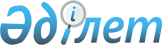 О внесении изменений в решение Кобдинского районного маслихата от 30 декабря 2021 года № 126 "Об утверждении бюджета сельского округа имени И. Курманова на 2022-2024 годы"
					
			С истёкшим сроком
			
			
		
					Решение Кобдинского районного маслихата Актюбинской области от 8 июня 2022 года № 182. Прекращено действие в связи с истечением срока
      РЕШИЛ: 
      1. Внести в решение Кобдинского районного маслихата от 30 декабря 2021 года № 126 "Об утверждении бюджета сельского округа имени И. Курманова на 2022-2024 годы" следующие изменения:
      пункт 1 изложить в новой редакции:
      "1. Утвердить бюджет сельского округа имени И.Курманова на 2022-2024 годы, согласно приложениям 1, 2 и 3 соответственно, в том числе на 2022 год в следующих объемах:
      1) доходы - 35491 тысяч тенге, в том числе:
      налоговые поступления - 1020 тысяч тенге;
      неналоговые поступления – 0 тенге;
      поступления от продажи основного капитала – 0 тенге;
      поступления трансфертов - 34471 тысяч тенге; 
      2) затраты 35544,7 тысяч тенге;
      3) чистое бюджетное кредитование – 0 тенге, в том числе:
      бюджетные кредиты - 0 тенге;
      погашение бюджетных кредитов - 0 тенге;
      4) сальдо по операциям с финансовыми активами – 0 тенге, в том числе:
      приобретение финансовых активов - 0 тенге;
      поступления от продажи финансовых активов государства - 0 тенге;
      5) дефицит (профицит) бюджета - 0 тенге;
      6) финансирование дефицита (использование профицита) бюджета – 0 тенге, в том числе:
      поступление займов - 0 тенге;
      погашение займов - 0 тенге;
      используемые остатки бюджетных средств – 53,7 тысяч тенге.
      2. Приложение 1 к указанному решению изложить в новой редакции согласно приложению к настоящему решению.
      3. Настоящее решение вводится в действие с 1 января 2021 года. Бюджет сельского округа имени И. Курманова на 2022год.
					© 2012. РГП на ПХВ «Институт законодательства и правовой информации Республики Казахстан» Министерства юстиции Республики Казахстан
				
      Секретарь Кобдинского районного маслихата 

Ж. Ергалиев
Приложение к решению 
Кобдинского районного 
маслихата от 8 июня 2022 года 
№ 182Приложение 1 к решению 
Кобдинского районного 
маслихата от 30 декабря 2021 
года № 126
Категория
Категория
Категория
Категория
Сумма, тысяч тенге
Класс
Класс
Класс
Сумма, тысяч тенге
Подкласс
Подкласс
Сумма, тысяч тенге
Наименование
Сумма, тысяч тенге
 1
 2
 3
4
5
І. Доходы
35491,0
1
Налоговые поступления
1020,0
04
Налоги на собственность
635,0
1
Налоги на имущество
42,0
4
Налог на транспортные средства
593,0
05
Внутренние налоги на товары, работы и услуги
385,0
3
Поступления за использование природных и других ресурсов
385,0
4
Поступления трансфертов
34471,0
02
Трансферты из вышестоящих органов государственного управления
34471,0
3
Трансферты из районного (города областного значения) бюджета
34471,0
Функциональная группа
Функциональная группа
Функциональная группа
Функциональная группа
Функциональная группа
Сумма (тысяч тенге)
Функциональная подгруппа
Функциональная подгруппа
Функциональная подгруппа
Функциональная подгруппа
Сумма (тысяч тенге)
Администратор бюджетных программ
Администратор бюджетных программ
Администратор бюджетных программ
Сумма (тысяч тенге)
Программа
Программа
Сумма (тысяч тенге)
Наименование
Сумма (тысяч тенге)
1
2
3
4
5
6
II. Затраты
35544,7
01
Государственные услуги общего характера
24073
1
Представительные, исполнительные и другие органы, выполняющие общие функции государственного управления
24073
124
Аппарат акима города районного значения, села, поселка, сельского округа
24073
001
Услуги по обеспечению деятельности акима города районного значения, села, поселка, сельского округа
23823
022
Капитальные расходы государственного органа
250
07
Жилищно-коммунальное хозяйство
3681
3
Благоустройство населенных пунктов
3681
124
Аппарат акима города районного значения, села, поселка, сельского округа
3681
008
Освещение улиц в населенных пунктах
1281
011
Благоустройство и озеленение населенных пунктов
2400
12
Транспорт и коммуникации
900
1
Автомобильный транспорт
900
124
Аппарат акима города районного значения, села, поселка, сельского округа
900
013
Обеспечение функционирования автомобильных дорог в городах районного значения, поселках, селах, сельских округах
800
045
Капитальный и средний ремонт автомобильных дорог в городах районного значения, селах, поселках, сельских округах
100
13
Прочие
6890
9
Прочие
6890
124
Аппарат акима города районного значения, села, поселка, сельского округа
6890
040
Реализация мероприятий для решения вопросов обустройства населенных пунктов в реализацию мер по содействию экономическому развитию регионов в рамках Государственной программы развития регионов до 2025 года
6890
15
Трансферты
0,7
1
Трансферты
0,7
124
Аппарат акима города районного значения, села, поселка, сельского округа
0,7
048
Возврат неиспользованных (не полностью использованных) целевых трансфертов
0,7
III. Чистое бюджетное кредитование
0
Бюджетные кредиты
0
IV. Сальдо по операциям с финансовыми активами
0
Приобретение финансовых активов
0
V. Дефицит бюджета
0
VI. Финансирование дефицита бюджета
0
Функциональная группа
Функциональная группа
Функциональная группа
Функциональная группа
Функциональная группа
Сумма (тысяч тенге)
Функциональная подгруппа
Функциональная подгруппа
Функциональная подгруппа
Функциональная подгруппа
Сумма (тысяч тенге)
Администратор бюджетных программ
Администратор бюджетных программ
Администратор бюджетных программ
Сумма (тысяч тенге)
Программа
Программа
Сумма (тысяч тенге)
Наименование
Сумма (тысяч тенге)
1
2
3
4
5
6
8
Используемые остатки бюджетных средств
53,7
01
Остатки бюджетных средств
53,7
1
Свободные остатки бюджетных средств
53,7
01
Свободные остатки бюджетных средств
53,7